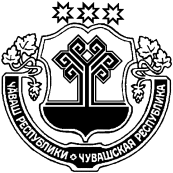 О создании мобильной профилактической группыпо проведению мероприятий по профилактикепожаров и гибели людей, а также контроль за выжиганием сухой травы на территории Березовского сельского поселения Ибресинского района Чувашской Республики В соответствии с Федеральными законами от 6 октября 2003 года № 131-ФЗ «Об общих принципах организации местного самоуправления в Российской Федерации» (далее - закон № 131-ФЗ), Федерального закона от 21 декабря 1994 года № 69-ФЗ «О пожарной безопасности» (далее - закон № 69-ФЗ)  администрация Березовского сельского поселения Ибресинского района Чувашской Республики постановляет:1. Создать мобильную профилактическую группу по проведению мероприятий по профилактике пожаров и гибели людей, а также контроль за выжиганием сухой травы на территории Березовского сельского поселения Ибресинского района, согласно приложению к настоящему постановлению:1.1. профилактические проверки частных домовладений и выявление асоциальных граждан на  территории Березовского сельского поселения Ибресинского района;1.2. проведению рейдов по местам проживания многодетных семей и одиноких престарелых граждан, социально неблагополучных слоев населения; лиц, ведущих аморальный образ жизни и лиц без определенного места проживания.1.3. контроль за выжиганием сухой травянистой растительности, мусора, разведение костров, а также соблюдения требований пожарной безопасности на землях различных категорий, в том числе прилегающих к лесному массиву.2. Контроль за исполнением настоящего постановления оставляю за собой.3. Постановление вступает в силу со дня подписания.Глава Березовскогосельского поселения:                                                                                Гурьева Н.П.Приложение № 1к     постановлению администрации Березовского  сельского поселения Ибресинского района Чувашской Республики от25.04. 2022 г. № 27Составмобильной профилактической группы по проведениюмероприятий по профилактике пожаров и гибелью людей на территории Березовского сельского поселенияПриложение № 2к постановлению администрацииБерезовского сельского поселения    Ибресинского районаЧувашской  Республики от  25.04.  2020 года  №27ПОЛОЖЕНИЕО МОБИЛЬНОЙ ПРОФИЛАКТИЧЕСКОЙ ГРУППЕ ПО ПРОФИЛАКТИКЕПОЖАРОВ И ГИБЕЛИ ЛЮДЕЙ НА ТЕРРИТОРИИ БЕРЕЗОВСКОГО СЕЛЬСКОГО ПОСЕЛЕНИЯ ИБРЕСИНСКОГО РАЙОНАГлава 1. ОБЩИЕ ПОЛОЖЕНИЯ1.1. Профилактическая группа по профилактике пожаров в Березовском сельском поселении Ибресинского района (далее Группа) создается с целью стабилизации обстановки с пожарами на территории муниципального образования.1.2. Группа в своей деятельности руководствуется Конституцией Российской Федерации, федеральными конституционными законами, федеральными законами, указами и распоряжениями Президента Российской Федерации, постановлениями и распоряжениями Правительства Российской Федерации, Конституцией Чувашской Республики, иными законами Чувашской Республики, указами и распоряжениями Главы Чувашской Республики, постановлениями и распоряжениями Правительства Чувашской  Республики, главы администрации Ибресинского района Чувашской Республики, Уставом Березовского сельского поселения Ибресинского района, а также настоящим Положением.Глава 2. ЗАДАЧИ ГРУППЫ2.1 Задачами группы являются:1) организация проведения мониторинга в сфере профилактики пожаров;2) разработка и организация проведения мероприятий, направленных на стабилизацию обстановки с пожарами и обеспечение профилактики пожаров;3) изучение работы опыта по профилактике пожаров других муниципальных образований  Ибресинского района.Глава 3. ПРАВА И ОБЯЗАННОСТИГРУППЫ3.1. Группа имеет право:1) принимать в пределах своей компетенции решения, касающиеся организации деятельности на территории муниципального образования по профилактике пожаров;2) приглашать на заседания Группы представителей организаций, расположенных на территории муниципального образования, а также граждан,  нарушающих пожарную безопасность в жилье;3) взаимодействовать с аналогичными органами  других муниципальных образований Ибресинского района по вопросам, связанным  с реализацией ее полномочий;3.2. В обязанности Группы входит:1) подготовка рекомендаций по разработке и реализации местных планов и программ, направленных на профилактику пожаров;2) проведение анализа эффективности мер по профилактике пожаров, осуществляющих на территории муниципального образования;3) организация пропаганды знаний по правилам пожарной безопасности с населением, через подворный обход населения, сходы (встречи) с населением;4) выявление лиц ведущих асоциальный образ жизни, лиц находящихся в социально-опасном положении, многодетных семей, одиноких и престарелых граждан и проведение  с ними профилактических бесед.Глава 4. СОСТАВ, ПОРЯДОК ФОРМИРОВАНИЯ ГРУППЫ ИПОЛНОМОЧИЯ ЧЛЕНОВ  ГРУППЫ4.1.Группа формируется в составе председателя Группы, секретаря Группы и иных членов Группы. Председателем Группы является глава Березовского сельского поселения.Состав группы утверждается постановлением Администрации Березовского сельского поселения.4.2. Председатель комиссии:осуществляет руководство деятельностью  Группы;утверждает, планы работы Группы и согласовывает планы заседаний Группы;созывает заседания Группы;утверждает повестки и состав участников заседаний Группы;ведет заседания Группы;подписывает протоколы заседаний Группы и другие документы, подготовленные Группой;В случае отсутствия председателя Группы его полномочия осуществляет должностное лицо назначенное председателем  Группы.4.3.Секретарь Группы организует:подготовку проектов планов работы и планов заседаний Группы, проектов заседаний Группы, материалов к заседаниям Группы;информирование членов Группы о дате, месте и времени проведения и повестке заседания Группы, обеспечение их необходимыми материалами;исполнение решений Группы и поручений председателя Группы.4.4.Члены Группы могут вносить предложения по планам работы Группы и проектам повесток заседаний Группы, по порядку рассмотрения и существу обсуждаемых вопросов, выступать на заседаниях Группы.Члены Группы имеют право знакомиться с документами и материалами, непосредственно касающимися деятельности Группы.Присутствие членов Группы на ее заседаниях обязательно. В случае невозможности присутствия члена Группы на заседании он обязан заблаговременно известить об этом секретаря Группы.В случае отсутствия члена Группы на заседании он вправе изложить свое мнение по рассматриваемым вопросам в письменной форме, которое доводится до участников заседания Группы и отражается в протоколе.Глава 5. ОРГАНИЗАЦИЯ РАБОТЫ И ОБЕСПЕЧЕНИЕ  ДЕЯТЕЛЬНОСТИГРУППЫ5.1. Основной формой работы Группы являются подворные обходы населения (с согласия граждан),  которые проводятся:- 1 раз в год для благополучных граждан.- 1 раз в квартал для лиц ведущих асоциальный образ жизни, многодетных семей, лиц находящихся в социально-опасном положении.5.2. По итогам подворных обходов составляются акты, которые рассматриваются на заседаниях группы и при необходимости направляются в контролирующие органы.5.3. Не реже одного раза в квартал проводится заседание группы, в ходе которого подводятся итоги работы группы за квартал, заслушиваются граждане, нарушающие пожарную безопасность в жилье, на производстве. По итогам заседания готовится протокол. По решению руководителя группы могут проводиться внеочередные заседания группы.Приложениек Положению о мобильной профилактической группе по проведению мероприятий по профилактике пожаров и гибели людей на территории Березовского сельского поселения  Ибресинского районаА К Тпроверки  противопожарного состояния жилого дома«____»____________20____г.                                                   ________________________                                                                                                                                    наименование населенного пунктаПрофилактическая группа по профилактике пожаров в Березовском сельском поселении Ибресинского района в составе:__________________________________________________________________________________________________________________________________________________________Провела проверку противопожарного состояния жилого дома, находящегося по адресу: _____________________________________________________________________________Владелец домовладения __________________________________________________________________В результате проверки обнаружено следующее: _______________________________________________________________________________________________________________________________________________________________________________________________________________________________________________________________________________________________________________________________________________________________________________________________________________________________________________________________________________________________________________________________________________________________________________________________________________________________________________________________________________________________________________________________________________________________________________________________________________Рекомендовано____________________________________________________________________________________________________________________________________________________________________________________________________________________________________________________________________________________________________________________________________________________________________________________________________________________________________________________________________________________________________________________________________________________________________________________________________________________Подписи членов  Группы:Подпись собственника жилого дома________________________ЧĂВАШ РЕСПУБЛИКИЙĚПРЕÇ РАЙОНĚЧУВАШСКАЯ РЕСПУБЛИКАИБРЕСИНСКИЙ РАЙОН БЕРЕЗОВКА ЯЛ ПОСЕЛЕНИЙĚН АДМИНИСТРАЦИĚЙЫШĂНУ25.04.2022 с.    27 №Березовка поселокĕАДМИНИСТРАЦИЯ БЕРЕЗОВСКОГО СЕЛЬСКОГО ПОСЕЛЕНИЯ ПОСТАНОВЛЕНИЕ25.04.2022 г.  № 27 поселок Березовка№ п/пСостав профилактической группыДолжностьПримечание1.Гурьева Наталия ПетровнаГлава Березовского сельского поселения Ибресинского районаЧлены профилактической группы:Члены профилактической группы:Члены профилактической группы:Члены профилактической группы:2.Купранов Павел АлексеевичНачальник ОНД и ПР по Ибресинскому району УНД и ПР ГУ МЧС России по Чувашиипо согласованию3.Яковлева Наталья МихайловнаДепутат п. 11 лет Чувашии и Калиновка4.Косов Геннадий ПавловичСтароста п.11 лет Чувашии и Калиновка5.Прокопьева Юлия НиколаевнаДепутат п. Орел6.Юрин Владимир АлександровичСтароста п. Орел7.Васильев Вячеслав ВасильевичСтароста п. Березовка8.Арланов Валерий ВладимировичСтароста п. Березовка9. Андреев Алексей АндреевичДепутат п. Березовка10.Архипова Светлана НиколаевнаДепутат п. Новая Жизнь11Башмаков Сергей ВасильевичДепутат п. Новая Жизнь12.Осипова Людмила Васильевна Депутат п. Красная Заря13Осипов Станислав  ПавловичСтароста п. Красная Заря